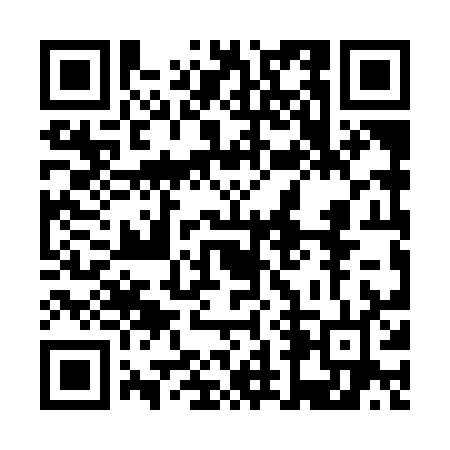 Prayer times for Shibpasha, BangladeshWed 1 May 2024 - Fri 31 May 2024High Latitude Method: NonePrayer Calculation Method: University of Islamic SciencesAsar Calculation Method: ShafiPrayer times provided by https://www.salahtimes.comDateDayFajrSunriseDhuhrAsrMaghribIsha1Wed3:585:1911:513:186:237:452Thu3:575:1811:513:186:247:453Fri3:565:1811:513:176:247:464Sat3:555:1711:513:176:257:475Sun3:545:1611:513:176:257:476Mon3:545:1611:513:176:267:487Tue3:535:1511:513:166:267:498Wed3:525:1511:513:166:277:499Thu3:515:1411:503:166:277:5010Fri3:505:1311:503:166:287:5111Sat3:505:1311:503:166:287:5212Sun3:495:1211:503:156:297:5213Mon3:485:1211:503:156:297:5314Tue3:475:1111:503:156:307:5415Wed3:475:1111:503:156:307:5416Thu3:465:1011:503:156:317:5517Fri3:455:1011:503:156:317:5618Sat3:455:0911:503:146:327:5619Sun3:445:0911:513:146:327:5720Mon3:445:0911:513:146:337:5821Tue3:435:0811:513:146:337:5822Wed3:435:0811:513:146:347:5923Thu3:425:0811:513:146:348:0024Fri3:425:0711:513:146:358:0125Sat3:415:0711:513:146:358:0126Sun3:415:0711:513:146:368:0227Mon3:405:0611:513:136:368:0228Tue3:405:0611:513:136:378:0329Wed3:405:0611:513:136:378:0430Thu3:395:0611:523:136:388:0431Fri3:395:0611:523:136:388:05